О внесении изменений и дополнений в постановление Главы сельского поселения Еланлинский сельсовет от 23.03.2016г. № 22 «Об утверждении Положения о предоставлении гражданами, претендующими на замещение муниципальные должности и должностей муниципальной службы, и муниципальными служащими сельского поселения  Еланлинский сельсовет муниципального района Кигинский район Республики Башкортостан сведений о доходах, расходах, об имуществе и обязательствах имущественного характера»В целях приведения постановления № 22 от 23.03.2016 года «Об утверждении Положения о предоставлении гражданами, претендующими на замещение муниципальные должности и должностей муниципальной службы, и муниципальными служащими  сельского поселения  Еланлинский сельсовет муниципального района Кигинский район Республики Башкортостан сведений о доходах, расходах, об имуществе и обязательствах имущественного характера», согласно п.3,6,8 ст.8 Федерального закона № 273-ФЗ «О противодействии коррупции» п о с т а н о в л я ю:1. Внести изменения и дополнения в постановление Главы сельского поселения Еланлинский сельсовет от 23.03.2016г. № 22 «Об утверждении Положения о предоставлении гражданами, претендующими на замещение муниципальные должности и должностей муниципальной службы, и муниципальными служащими сельского поселения Еланлинский сельсовет муниципального района Кигинский район Республики Башкортостан сведений о доходах, расходах, об имуществе и обязательствах имущественного характера»1.1. В п.8 после слова «в порядке» добавить предложение – «недостоверных или неполных сведений является основанием для отказа в прием указанного гражданина на государственную или муниципальную службу». 1.2. В п.12 после слова «на официальном сайте» добавить предложение: «и предоставляются для опубликования» далее по тексту.1.3. В абзаце 2 п.14 после слова «документами» продолжить словами: «в дальнейшем не могут быть использованы и подлежат уничтожению».      2. Обнародовать настоящее постановление путем размещения его на информационном стенде, находящемся по адресу: Республика Башкортостан, Кигинский район, с.Еланлино, улица Б.Шарафутдинова, дом 21 и на официальном сайте администрации сельского поселения Еланлинский сельсовет МР Кигинский  район РБ http://elanlino.ru      3. Контроль за исполнением настоящего постановления оставляю за собой.  Глава сельского поселения                                                   Г.Р. СибагатуллинаБаш$ортостан Республика%ыны#[ый=ы районымуниципаль районыны#Йыланлы ауыл Советы ауыл бил&м&%е хакимияте(Баш$ортостан Республика%ыны#[ый=ы районыны# Йыланлы ауыл Советы ауыл бил&м&%е хакимияте)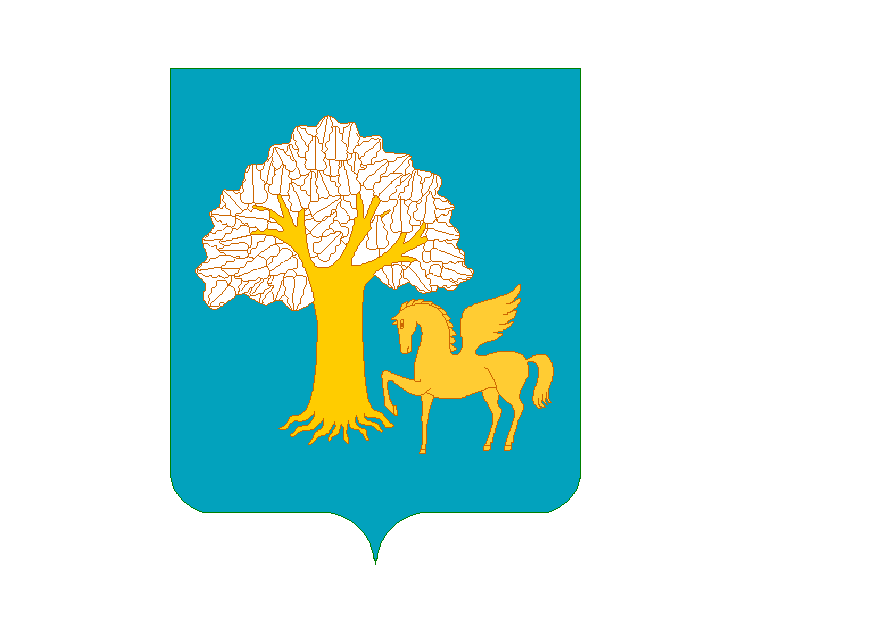 Администрация сельского поселения Еланлинский сельсовет муниципального районаКигинский район Республики Башкортостан(Администрация Еланлинского сельсовета Кигинского района Республики Башкортостан)[АРАРПОСТАНОВЛЕНИЕ4 апрель 2022 й.Йыланлы ауылы№ 19  4 апреля 2022 г.село Еланлино 